Michigan’s Work Incentives Planning and Assistance Projects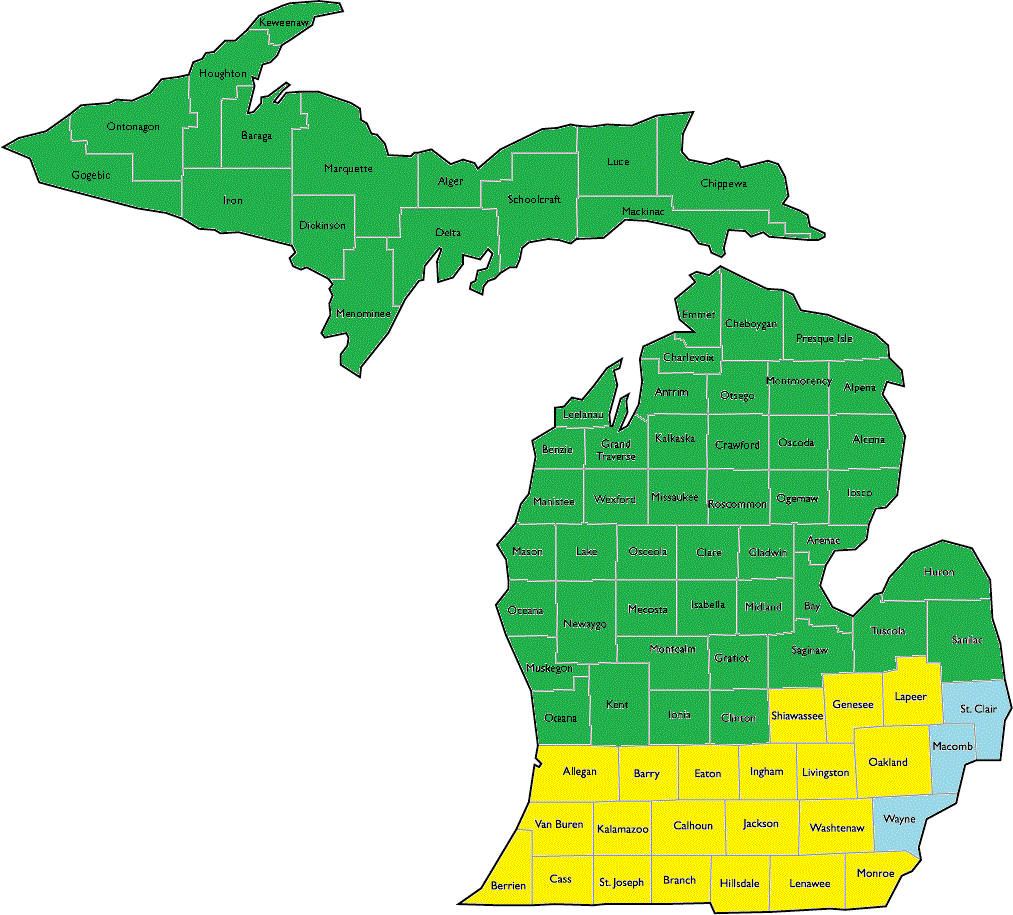 The Arc Michigan WIPA1325 S Washington AveLansing  MI  48910800-292-7851Fax – 517-487-0303Cathy McRae, Project Coordinatorcathy.mcrae@arcmi.orgStarr Benefits Planning640 3 Mile Rd, Suite A Grand Rapids, MI 49544 Office: 877-370-9675Fax: 616-363-5334Carrie Benchich, Project Coordinatorcbenchich@starrandassociates.netMI-UCP WIPA23077 Greenfield Rd, Ste. 205Southfield, MI 48075800-827-4843Kendall Brocavich, Project Coordinatorkbrocavich@mi-ucp.orgAlconaDickinsonLakeOceanaAlgerEatonLapeerOgemawAlleganEmmetLeelanauOntonagonAlpenaGeneseeLenaweeOsceolaAntrimGladwinLivingstonOscodaArenacGogebicLuceOtsegoBaragaGrand TraverseMackinacOttawaBarryGratiotMacombPresque IsleBayHillsdaleManisteeRoscommonBenzieHoughtonMarquetteSaginawBerrienHuronMasonSt. ClairBranchInghamMecostaSt. JosephCalhounIoniaMenomineeSanilacCassIoscoMidlandSchoolcraftCharlevoixIronMissaukeeShiawasseeCheboyganIsabellaMonroeTuscolaChippewaJacksonMontcalmVan BurenClareKalamazooMontmorencyWashtenawClintonKalkaskaMuskegonWayneCrawfordKentNewaygoWexfordDeltaKeweenawOakland